What to Bring to When Starting…Paperwork if still needed to be turned in Copy of latest health reportMeals:Bring a lunch meal daily (as needed) in a LABELED lunchbox. (Use an ice pack if it must be kept cool.) Microwave available for quick heating, nothing frozen.Bring water daily in a LABELED water bottle/Sippy cup for outside.We provide morning and afternoon snacks and drink. We provide breakfast for children who arrive before 8 am. We fill up water bottles as needed.Reminder: Lunches is available daily for $4.50. Menu is sent monthly through email. Toileting:ALL children- Bring in a LABELED packs of wipes for your child’s cubby.Bring diapers as needed. (You can bring in a small LABELED package to be kept  at school for when your child’s supply is running low.)We will send home a note when diapers and/or wipes supply is running low. 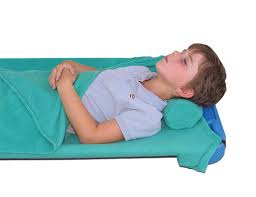 Naptime:We use the Rolee Polee nap system (with pillow, a bottom and top cover), sold to you at our discounted rate of $23 each.  (see photo above) We will send these items home at the end of each week to be washed. Extra Clothes: Bring LABELED seasonally appropriate clothes to be stored in a shoebox size container (container provided).2 shirts, 2 pants, a pair of socks, 2 pairs of underwear. We will send home soiled clothes in a plastic bag, please replenish the extra clothes bin whenever clothes are sent home.